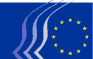 Euroopa Majandus- ja SotsiaalkomiteeBrüssel, 20. aprill 2017Täiskogu 29.–30. märtsi 2017. aasta istungjärgul osalesid Euroopa Komisjoni kaubandusvolinik Cecilia Malmström ja Euroopa Komisjoni regionaalpoliitika volinik Corina Crețu.Istungjärgul võeti vastu järgmised arvamused:	SOTSIAALKÜSIMUSEDEurofoundi, Cedefopi & EU-OSHA määrusedRaportöör: 		Christa Schweng (Tööandjate rühm – AT)Kaasraportöör:	Giulia Barbucci (Töötajate rühm – IT)Viide:	EESC-2016-05685-00-00-AS-TRAPõhipunktid:Seoses kolme asutuse – Cedefopi, Eurofoundi ja EU-OSHA – asutamismääruste läbivaatamisega väljendab komitee oma seisukohti nende asutuste juhtimise üldiste põhimõtete osas ning esitab konkreetsed märkused iga ameti kohta.Komitee tunneb heameelt, et kavatsetakse säilitada haldusnõukogu tasakaalus kolmepoolne struktuur. Komitee leiab, et kolmepoolsus on kaasava lähenemisviisi väljendus, mis tunnistab sotsiaalpartnerite osatähtsust ühislahenduste otsimisel.Komitee on seisukohal, et kolme asutuse üldised eesmärgid tuleks ühtselt ja laiemalt määratleda järgmiselt: „Toetada kõigi ELi institutsioonide ja asutuste, liikmesriikide ja sotsiaalpartnerite vajaduste täitmist.“Komitee soovib, et personali ametisse nimetamise ja sisemiste struktuurimuutuste tegemise õigus jääks vastava asutuse direktorile.Komitee on juhatuse liikmete arvu vähendamise vastu, kuna sel juhul seatakse ebasoodsasse olukorda huvigrupp, kellele hetkel kuulub esimehe ametikoht, sest neil ei ole siis juhatuses enam ühtegi teist esindajat.Komitee toetab ühtset lähenemist tegevdirektori ametisse nimetamisele, mis on sama nagu EU-OSHA puhul.Komitee on veendunud, et asedirektori ametikoht on osutunud kasulikuks ning tuleb seal, kus see olemas on, alles jätta. Võttes arvesse asjaolu, et praegu kehtivad eri tavad toimivad hästi, peab komitee vajalikuks tagada, et nimetatud kolme asutuse suhtes rakendataks teatavat paindlikkust.Kontaktisik:		Ana Dumitrache	(Tel.: 0032 2 546 8131 – e-post: ana.dumitrache@eesc.europa.eu)TARBIJAD / SOTSIAALKÜSIMUSEDPiiritusjoogidRaportöör:		Peter Schmidt (Töötajate rühm – DE)Viide:	COM(2016) 750 final 2016-392-CODEESC-2017-00058-00-00-AS-TRAPõhipunktid:Euroopa Majandus- ja Sotsiaalkomitee väljendab heameelt komisjoni algatuse üle viia kehtiv piiritusjookide õigusraamistik vastavusse Euroopa Liidu toimimise lepinguga ja ühtlustada määrus uute ELi õigusaktidega, nimelt nendega, mis käsitlevad toidualase teabe esitamist tarbijatele ning põllumajandustoodete ja toidu kvaliteedikavasid. Ennekõike toetab komitee põllumajandussektoriga tihedama seose loomist. See seos on väga oluline ELis toodetud piiritusjookide kvaliteedi ja maine jaoks.Komitee mõistab, et ühtlustamine on keeruline, ning väljendab heameelt lihtsustamise ja paranduste üle sellistes valdkondades nagu piiritusjookide liitnimetuste, viidete ja segude märgistamise eeskirjad ning toorainete päritolu vabatahtlik märgistamine. Geograafiliste tähiste osas väljendab komitee heameelt asjaomaste eeskirjade ja menetluste selgemaks muutmise ning traditsioonide ja kohaliku/piirkondliku tootmise väärtustamise üle.Komitee juhib tähelepanu sellele, kui oluline on säilitada piiritusjookide sektori praegune kaitsetase, et tagada lisaväärtuse ja töökohtade jäämine Euroopasse. Oluline on toote destilleerimise ja valmistamise koht ning kasutuselevõetav muudetud terminoloogia ei tohi põhjustada sektorile suuri muutusi. Esitlemise ja märgistamise osas soovitab komitee teha ettepanekusse mõne paranduse, nimelt pidades silmas seda, kui tähtis on vältida mis tahes valeandmeid või vääritimõistmist seoses imiteerivate lõhna- või maitseainetega, mis võivad tarbijaid eksitada.Kuigi see ei kuulu konkreetselt komisjoni ettepaneku kohaldamisalasse, kordab komitee veel kord oma eelnevaid soovitusi selle kohta, kui vajalik on nii piiritusjookide sektori puhul kui ka üldisemalt järjepidev ja terviklik poliitiline lähenemine, mis põhineb alkoholi kuritarvitamise ärahoidmisel ning sellise vastutustundliku joomise edendamisel, millega välditakse terviseriske ja alaealiste alkoholitarbimist. Sellega seoses on väga tähtsad teavitamine, harimine ja teadlikkuse suurendamine ning komitee väljendab heameelt arvukate sellealaste avaliku ja erasektori algatuste üle.Kontaktisik:		Monica Guarinoni	(Tel: 00 32 2 546 81 27 – e-post: Monica.Guarinoni@eesc.europa.eu)MAJANDUSKASV JA INNOVATSIOONSaarte kaasamineRaportöör:		Stefano Mallia (Tööandjate rühm – MT)Viide:	Ettevalmistav arvamus eesistujariigi Malta taotluselEESC-2016-05508-00-00-AC-TRAPõhipunktid:Komitee on seisukohal, etEuroopa Liit peab tegema rohkem jõupingutusi, et tunnistada saartele osaks saavate probleemide ainulaadsust;saarepiirkondade majanduse puhul tuleb kohaldada paindlikumalt peamisi poliitikavaldkondi, nagu ühtne turg, konkurentsipoliitika, transpordipoliitika, maaelu arengu poliitika ja kalanduspoliitika, samuti ELi algatusi ja programme, millega toetatakse hariduse, koolituse ja spordi valdkonna meetmeid;kriteeriumid, mida Eurostat kasutab saarepiirkonna määratlemiseks, tuleks ümber hinnata;puuetega inimestele ja üldisemalt kõigile ebasoodsas olukorras olevatele inimestele tuleb pöörata erilist tähelepanu;prioriteediks tuleks seada avalikele teenustele ligipääsu tagamine, jätkusuutliku kasvu soodustamine ning täieliku tööhõive, konkurentsivõime ja ühtekuuluvuse edendamine Euroopa saartel;saared ja saarepiirkonnad pakuvad sageli ainulaadseid võimalusi puhta energia lahendusteks – tuleb toetada kõiki komisjoni jõupingutusi selles suunas ja konkreetsemalt saarte üleminekut 100 % puhastele energialahendustele;tuleb algatada põhjalik uuring Euroopa saartele tekkivate lisakulude kohta;kõiki saarepiirkondi või liikmesriikideks olevaid saari tuleks käsitleda 2020. aasta järgses ühtekuuluvuspoliitikas taristu valdkonnas rahastamiskõlblikena;tuleb määratleda asjakohasema seadusandliku raamistiku riigiabi rakendamise kohta saartel ja saarepiirkondades;territoriaalse ja linnaarengu talitustevahelise töörühma kaudu koordineerimist tuleb tõhustada.Kontaktisik: 	Helena Polomik	(Tel: 00 32 2 546 90 63 – e-post: Helena.Polomik@eesc.europa.eu)MAJANDUSJUHTIMINE / FINANTSVAHENDID / MAKSUSTAMINEKesksete vastaspoolte finantsseisundi taastamine ja kriisilahendusRaportöör:		Antonio García del Riego (Tööandjate rühm – ES)Viide:	COM(2016) 856 final - 2016/0365 (COD)EESC-2016-06466-00-00-AC-TRAPõhipunktid:Euroopa Majandus- ja Sotsiaalkomiteetunneb heameelt kesksete vastaspoolte finantsseisundi taastamist ja kriisilahenduse raamistikku käsitleva määruse üle ning rõhutab, et äärmiselt oluline on viia ellu G20 võetud otsus kesksete vastaspoolte ülemaailmse juhtimise kohta ning samuti finantsstabiilsuse nõukogu konkreetsed soovitused ühtlustatud sidusate õigusaktide kaudu, millega tagatakse ülemaailmselt usaldusväärsed ja kindlad võrdsed tingimused;sooviks seetõttu näha paindlikkust, mis võimaldaks kavandatavat määrust kohandada kesksete vastaspoolte reguleerimise alase rahvusvahelise konsensuse tulevaste arengutega, st finantsstabiilsuse nõukogu soovitustega;on arvamusel, et ühtne keskse vastaspoole järelevalveasutus ja Euroopa ühtne kriisilahendusasutus tagaks selle, et uut määrust rakendatakse kõige tõhusamalt ja ühtsel viisil;soovitab tungivalt kaaluda EKP volituste kasutamist või laiendamist selliselt, et muuta EKP nii Euroopa kesksete vastaspoolte keskseks järelevalve teostajaks ühtse järelevalvemehhanismi raames kui ka keskseks kriisilahendusasutuseks EKP/eurosüsteemi raames;nõuab, et tuleks välja jätta kesksete vastaspoolte mis tahes päästmine maksumaksjate rahaga, eelkõige kolmandate riikide kesksete vastaspoolte puhul. Praegu määruses sisalduv võimalus anda teatavatel tingimustel erakorralist avaliku sektori toetust võib luua moraaliriski;leiab, et tuleks pöörata suurt tähelepanu sellele, kuidas finantssektorivälised vastaspooled ja kaudsete kliiringuosaliste klientide eraldatud varad võivad olla mõjutatud.Kontaktisik: 	Gerald Klec	(Tel 00 32 2 546 9909 – e-post: gerald.klec@eesc.europa.eu)ELi finantsteenuste õigusraamistikRaportöör:		Milena Angelova (Tööandjate rühm – BG)Viide:	COM(2016) 855 finalESC-2016-06465-00-00-AC-TRAPõhipunktid:Euroopa Majandus- ja Sotsiaalkomiteetervitab üleskutset avaldada arvamust ning leiab, et see on innovaatiline, informatiivne ja kasulik vahend seadusandlike algatuste mõju hindamiseks ELi tasandil. Komitee loodab, et sellest saab tulevikus üldlevinud tava;nõustub sellega, et hiljutiste finantsreformide üldpõhimõtteid ei saa vaidlustada ning et uued eeskirjad on suurendanud finantssüsteemi stabiilsust ja vastupidavust;rõhutab ELi finantsteenuste õigusraamistiku olulisust kapitaliturgude liidu (CMU) lõpuleviimise kiirendamisel;väljendab heameelt reformi finantsstabiilsuse ja kasvumeesmärkide parema tasakaalustamise laiema eesmärgi konteksti asetamise üle;nõuab tungivalt, et liikmesriigid ei kehtestaks ELi eeskirjade ülevõtmisel tarbetuid kohustusi ega piiranguid;nõustub, et pangad peavad olema erilise tähelepanu keskmes, sest nad osutavad üldsusele olulisi üldhuviteenuseid ja on VKEde rahastamise põhiallikas;kutsub seetõttu Euroopa poliitikakujundajaid kiirendama ELi pangandussektori struktuurireformi, sh lahendades kaasseadusandjatega ummikseisu komisjoni seadusandliku ettepaneku osas, mis puudutab määrust ELi krediidiasutuste vastupanuvõimet parandavate struktuurimeetmete kohta;leiab, et õigusaktid ei ole alati kõige kohasem poliitiline reaktsioon ning ta kutsub komisjoni valima võimalusel mitteseadusandlikke ja turupõhiseid lahendusi.Kontaktisik: 	Gerald Klec	(Tel 00 32 2 546 9909 – e-post: gerald.klec@eesc.europa.eu)Territoriaalsed tüpoloogiadC-kategooria arvamusViide:	COM(2016) 788 final - 2016/0393 (COD)EESC-2017-01107-00-00-AC-TRAPõhipunktid:Kuna komitee nõustub ettepaneku sisuga ega soovi teha selle kohta ühtegi märkust, otsustas komitee esitada kõnealuse ettepaneku kohta pooldava arvamuse.Kontaktisik: 	Helena Polomik(Tel: 00 32 2 546 90 63 – e-post: Helena.Polomik@eesc.europa.eu)Pangandussektori reform – kapitalinõuded ja kriisilahenduse raamistiku muutmineRaportöör:		Daniel Mareels (Tööandjate rühm – BE)Viide:	COM(2016) 850 final – 2016/0360 (COD)COM(2016) 851 final – 2016/0361 (COD)COM(2016) 852 final – 2016/0362 (COD)COM(2016) 854 final – 2016/0364 (COD)EESC-2016-06799-00-00-AC-TRAPõhipunktid:Euroopa Majandus- ja Sotsiaalkomiteetunneb suurt heameelt komisjoni ettepanekute paketi üle ja loodab, et see aitab tulemuslikult lõpule viia pärast kriisi tehtud töö finantssektori reformimiseks;väljendab suurt rahulolu selle aluseks oleva tervikliku ja integreeritud lähenemisviisi üle, mis võimaldab nendes ettepanekutes viia üksteisega kooskõlla ja ühendada teatud olulised eesmärgid väga erinevates valdkondades, ilma seejuures põhimõtetest kõrvale kaldumata;on seisukohal, et erinevad esitatud meetmed aitavad vaieldamatult kaasa Euroopa pankade usaldatavus- ja kriisilahenduse raamistiku tugevdamisele. See on ülimalt oluline taotletava riskide vähendamise saavutamiseks finantssektoris ja finantsasutuste vastupanuvõime parandamiseks;on veendunud, et ettepanekute riski vähendav iseloom võimaldab astuda sammu edasi ja pangandusliidu edasise ülesehitamise ja selle kolmanda samba, Euroopa hoiuste tagamise skeemi, loomise suunas. Sellega antakse positiivne panus edasisse klientide ja tarbijate usalduse taastamisse finantssektori vastu;tervitab samuti veendunult tähelepanu pööramist majanduse rahastamisele. Praeguses ebakindluse ja muutuste kontekstis ei tohi jätta kasutamata ühtegi võimalust luua uusi ja täiendavaid võimalusi reaalmajanduse taaselavdamiseks. Pankadel on kapitaliturgudel tähtis ülesanne vahendajana ning pangalaenud jäävad kahtlemata ka tulevikus perekondade ja VKEde kõige olulisemaks rahastamisallikaks. On vaja rohkem jõupingutusi VKEde kui Euroopa majanduse selgroo toetuseks. Komitee kutsub üles kinnitama ja veelgi laiendama VKE toetuskoefitsienti;leiab, et ei võeta endiselt piisavalt arvesse väikeste ja lihtsama struktuuriga pankade iseärasusi ja võimalusi. See kehtib eelkõige proportsionaalsuse põhimõtte kohta. Siin tuleks esiplaanile seada struktureeritum ja kaugemaleulatuvam lähenemisviis, mis tuleks kasuks suuremale arvule asutustele enamates valdkondades. Seda tüüpi asutuste õlule ei tohi panna ülemäära suuri kohustusi või koormaid;tunneb heameelt selle üle, et arvesse on võetud mõningaid ELi iseärasusi. See puudutab muu hulgas rahvusvahelistes kokkulepetes tehtud kohandusi, et võtta arvesse Euroopa iseärasusi;Komitee peab endiselt oluliseks seda, et Euroopa täidaks käimasolevates ja tulevastes rahvusvahelistes jõupingutustes juhtivat rolli;leiab, et kõigi osalejate ja sidusrühmade huvides on püüelda selguse ja õiguskindluse poole uute eeskirjade elluviimisel, mille tarvis tuleb muu hulgas ette näha piisav rakendamisaeg;peab soovitavaks, et uute rahvusvaheliste finantsaruandlusstandarditega seotud õiguslikud üleminekumeetmed viidaks kiiresti lõpule, et vältida võimalikke negatiivseid mõjusid majanduse finantseerimisele.Kontaktisik: 	Gerald Klec	(Tel 00 32 2 546 9909 – e-post: gerald.klec@eesc.europa.eu)TÖÖSTUS / INNOVATSIOONLaeva- ja mereturismRaportöör:		Tony Zahra (Tööandjate rühm – MT)Viide:	Ettevalmistav arvamusEESC-2016-05923-00-00-PA-TRAPõhipunktid:Vaatamata turismi tugevale vastupanuvõimele ja kiirele toibumisele kriisi aegadel peab komitee oluliseks analüüsida ja käsitleda laeva- ja mereturismi prognoositavaid probleeme ja võimalusi, eeskätt Vahemere piirkonnas, kuna see on Euroopa majanduse jaoks väga oluline ning annab sellesse märkimisväärse panuse.Komitee toetab Vahemere läänepiirkonna liikmesriikide ja kolmandate riikide rühma loomist, et ühiselt tegeleda meremajanduse kasvu ning nii sinise kui ka rohelise taristuga, et taastada kahjustatud ökosüsteemid. Kuna turism on ka ise märkimisväärne jäätmetekitaja, on selle lahendamiseks lisaks eeskirjade kooskõlastatud ja tõhusale jõustamisele vaja innovatiivseid meetmeid, millega saab leevendada jäätmetega seotud probleeme.Kontaktisik:		Jean-Pierre Faure	(Tel: 00 32 2 546 96 15 – e-post: jean-pierre.faure@eesc.europa.eu)Euroopa kosmosestrateegiaRaportöör:		Mindaugas Maciulevičius (Eri elualade rühm – LT)Viide:	COM(2016) 705 finalINT/809 - EESC-2016-05992-00-00-PA-TRAPõhipunktid:Euroopa Majandus- ja Sotsiaalkomiteetunneb heameelt komisjoni teatise „Euroopa kosmosestrateegia“ üle;kordab oma tugevat toetust tsiviilvajadustel põhinevale kosmosepoliitikale;palub komisjonil koos Euroopa Investeerimispangaga leida uusi rahastamisvõimalusi, et meelitada ligi erainvestoreid;kutsub üles kõigi liikmesriikide aktiivsele kaasamisele;leiab, et ülimalt oluline on haridus ja üldsuse teadlikkuse suurendamine kosmosealase tegevuse kaudu kättesaadavaks muudetud teabe ja andmete eeliste kohta;kutsub komisjoni üles püüdma luua ühtset portaali;kutsub üles looma uut lähenemist andmete kasutamisele.Kontaktisik:		Daniel Squerzi	(Tel 00 32 2 546 92 50 – e-post: daniel.squerzi@eesc.europa.eu)SISETURGEttevõtte maksejõuetusRaportöör:		Antonello Pezzini (Tööandjate rühm – IT)Kaasraportöör:	Franca Salis-Madinier (Töötajate rühm – FR)Viide:	COM(2016) 723 final – 2016/0359 (COD)EESC-2016-06275-00-02-PA-TRAPõhipunktid:Euroopa Majandus- ja Sotsiaalkomiteesoovitab esitada ettepaneku määruse vormis ning mitte karta praeguste süsteemide maksimaalset võimalikku ühtlustamist;rõhutab, et ettevõtte juhtkonna kohustus teavitada töötajaid ja nendega konsulteerida eelnevalt ja läbirääkimiste käigus tuleks direktiivis ametlikult sätestada;soovitab tagada direktiiviga, et maksejõuetuse korral omistatakse kõigile töötajatele eelisvõlausaldaja staatus kõigis liikmesriikides;leiab, et on vaja kontrollida ettevõtjate usaldusväärsuse kriteeriumide täitmist seoses ausa ametialase käitumisega jakutsub üles käsitama direktiivis ebaseaduslikuna seda, kui juht kuritarvitab maksejõuetusmenetlust töötajate õigustest ilma jätmiseks.Kontaktisik:		Marie-Laurence Drillon	(Tel: 00 32 2 546 83 20 – e-post: marie-laurence.drillon@eesc.europa.eu)VÄLISSUHTEDMeie ookeanide tulevikRaportöör:		Jan Simons (Tööandjate rühm – NL)Põhipunktid:Komitee väljendab heameelt Euroopa Komisjoni ning liidu välisasjade ja julgeolekupoliitika kõrge esindaja ühisteatise üle ookeanide majandamise parandamise kohta ning jagab suurenevat muret vajaduse pärast ookeanide parema majandamise ja kaitsmise järele suurenenud inimtegevuse tõttu (jätkusuutmatu kalapüük, ebapiisav kaitse, turism, tihe liiklus, reostus).Komitee leiab, et praegune rahvusvahelise ookeanide juhtimise raamistik ei suuda tagada ookeanide ja nende ressursside säästvat majandamist ning kiired meetmed on hädavajalikud. Ometi peavad komisjon ja kõrge esindaja prioriseerima meie ookeanide praeguseid ohtusid, et piisaval määral väljendada tungivat vajadust tegutsemiseks.Üks ookeanide ebatõhusa rahvusvahelise majandamise põhjustest on lüngad olemasolevas rahvusvahelises ookeanide majandamise raamistikus. Komitee soovitab, et komisjon ja kõrge esindaja tegeleksid nende lünkade ja vasturääkivustega ning suurendaksid vastavust olemasolevate eeskirjadega, näiteks parandades merestrateegia raamdirektiivi rakendamist. EL peaks hoiduma mis tahes uute õigusaktide ettepanekutest, kui olemasolevate eeskirjade ja õigusaktide parem või kooskõlastatum rakendamine oleks tõhusam.Komitee leiab, et EL võiks täita olulist rolli meie ookeanide majandamise parandamisel, eriti maailma ookeanide teaduslike uuringute toetamisel. Praegu olemasolevaid andmeid tuleb hästi ja tõhusalt kasutada. Seepärast julgustab komitee jõuliselt ELi arendama Euroopa merevaatlus- ja andmevõrku ülemaailmseks mereandmete võrguks. EList võiks saada selliste teadusuuringute koordineerimiskeskus.Lisaks innustab komitee ELi tegema koostööd partnerriikidega, et vähendada merendusjulgeoleku ohte ja riske, nagu piraatlus, inim-, relva- ja uimastikaubandus, kasutades täiel määral ära uue Euroopa Piiri- ja Rannikuvalve Ameti, Euroopa Meresõiduohutuse Ameti ja Kalanduskontrolli Ameti suutlikkust.Komitee julgustab jõuliselt sellise ELi sidusrühmade foorumi loomist, mis on pühendatud ookeanidele ja meredele üle maailma, eriti seetõttu, et ookeanide majandamine on valdkondadevaheline küsimus, mis hõlmab mitut sidusrühma.Komitee on veendunud, et ookeanide majandamine peaks tasakaalustama sotsiaal-majanduslikku arengut ja merekaitset. Merepõhja ressursside ammutamise tehnoloogiat tuleb rakendada hoolikalt ja ettevaatlikult.Lõpetuseks märgib komitee, et ühisteatises käsitletakse nii ookeanide kui ka merede majandamist, mistõttu soovitab, et ühisteatise pealkirja muudetaks järgmiselt: „Meie ookeanide ja merede tulevikku hõlmav kava“.Kontaktisik:		Laura Ernšteina	(Tel: 00 32 2 546 9194 – e-post: laura.ernsteina@eesc.europa.eu)Kaubanduse kaitsevahendid – metoodikaRaportöör:		Christian Bäumler (Töötajate rühm – DE)Kaasraportöör:	Andrés Barceló Delgado (Tööandjate rühm – ES)Põhipunktid:Euroopa Majandus- ja Sotsiaalkomitee toetab avatud ja õiglast kaubandust ning tunnistab selle väärtust majanduskasvu ja töökohtade edendajana.Seepärast nõuab ta võrdseid võimalusi nii Euroopa kui ka kolmandate riikide eksportivatele tootjatele, samuti tõhusaid kaubanduse kaitsevahendeid.Komitee on seisukohal, et üldiselt annab komisjoni ettepanek tasakaalustatud käsitluse ühelt poolt Hiina turumajandusliku staatuse küsimusele ja teiselt poolt liikumisele tõhusa dumpingu arvutamise meetodi eesmärgi poole.Komitee toetab komisjoni ettepanekut kasutada dumpingumarginaali arvutamisel standardmetoodika asemel võrdlusaluseid, milles võetakse arvesse märkimisväärselt moonutatud tootmis- ja müügikulusid. Komitee juhib tähelepanu oma 2016. aasta arvamusele, mis käsitles püsivate töökohtade ja majanduskasvu kaitsmist terasetööstuses, milles ta kutsus juba üles mitte kasutama Hiina impordi dumpingu- ja subsiidiumivastastes uurimistes standardmetoodikat senikaua, kuni riik ei täida viit ELi kriteeriumit turumajandusliku staatuse saamiseks.Komitee tunneb heameelt komisjoni kavatsuse üle kasutada konkreetseid kriteeriume, et teha kindlaks, kas turuolukorras esineb märkimisväärseid moonutusi. Komitee märgib, et lisaks tuleks arvesse võtta kinnipidamist ILO standarditest ja mitmepoolsetest keskkonnakokkulepetest.Komitee kutsub Euroopa Parlamenti ja nõukogu üles selgelt kinnitama, et Euroopa Komisjon avaldab konkreetsed riigi aruanded iga riigi kohta, kus esineb märkimisväärseid turumoonutusi.Kuid komitee märgib, et komisjoni ettepanek dumpinguvastase alusmääruse muutmise kohta vajab veel parandamist dumpinguvastase uurimise protsessi tõhususe ja praktilisuse osas (õiguslik staatus, teostatavus ja pakutud aruannete asjakohasus) ning eelkõige seoses tõendamiskohustusega, mida ei tohiks üle kanda Euroopa tööstusele.Lisaks rõhutab komitee, et dumpinguvastaste kaebuste menetlemine peab olema kättesaadav ka väikestele ja keskmise suurusega ettevõtjatele. Komitee märgib ka, et kaubanduse kaitsevahendi menetluse tõhusus on seotud ka 2013. aasta ettepanekuga kaubanduse kaitsevahendi, sealhulgas väiksema tollimaksu reegli ajakohastamise kohta. Komitee rõhutab, et on väga tähtis, et kaubanduse kaitsevahendi ajakohastamise pakett valmiks ja võetaks vastu järgnevate kuude jooksul, et luua töökindel ja tõhus kaubanduse kaitsesüsteem ning tagada töökohad ja majanduskasv ELis.Kontaktisik:		Tzonka Iotzova	(Tel: 32 2 546 8978 – e-post: tzonka.iotzova@eesc.europa.eu)TRANSPORTMääruste kehtetuks tunnistamine transpordisektorisRaportöör:		Jan Simons (Tööandjate rühm – NL)Viide:	COM(2016) 745 final – 2016/0368 (COD)EESC-2017-00448-00-00-AS-TRAPõhipunktid:Õigusloome kvaliteedi ja tulemuslikkuse programmi (REFIT) raames ja parema õigusloome poole püüeldes ning eesmärgiga tagada otstarbekohane ja kvaliteetne õigusraamistik, nii nagu on osutatud Euroopa Parlamendi, Euroopa Liidu Nõukogu ja Euroopa Komisjoni vahel sõlmitud institutsioonidevahelises kokkuleppes parema õigusloome kohta, teeb komisjon ettepaneku tühistada kolm aegunud määrust.Euroopa Majandus- ja Sotsiaalkomitee on alati toetanud seisukohta, et õigusraamistik peab olema otstarbekohane ja kvaliteetne, aga ka seda, et õigusraamistikku tuleb liikmesriikide ja ajaomaste sidusrühmade – käesoleval juhul siseveetranspordi ja maanteekaubaveo sektori – jaoks hoida läbipaistva, selge ja kasutajasõbralikuna.Pärast konsulteerimist asjaomaste sidusrühmade organisatsioonidega otsustab komitee toetada komisjoni ettepanekut võtta vastu määrus, millega tunnistatakse kehtetuks nõukogu määrus (EMÜ) nr 1101/89 ( laevade vanametalliks lammutamise ajutine kord siseveetranspordis) ning määrused (EÜ) nr 2888/2000 (Šveitsis sõitvatele rasketele kaubaveokitele lubade jaotamine) ja (EÜ) nr 685/2001 (Bulgaaria ja Rumeenia kaupade autoveolubade jaotamine enne ELiga ühinemist).Kontaktisik:		Ágota Bazsik	(Tel.: 00 32 2 546 86 8658 - e-mail: Agota.Bazsik@eesc.europa.eu)_____________29.–30. MÄRTSI 2017. AASTA

TÄISKOGU ISTUNGJÄRK

KOKKUVÕTE VASTUVÕETUD ARVAMUSTESTKäesolev dokument on kättesaadav ELi ametlikes keeltes komitee kodulehel:http://www.eesc.europa.eu/?i=portal.en.documents#/boxTab1-2Dokumendis nimetatud arvamustega saab tutvuda internetis, kasutades komitee otsingumootorit:http://www.eesc.europa.eu/?i=portal.et.opinions-search